ИНФОРМАЦИЯ О МЕСТЕ РПСПОЛОЖЕНИЯ ИСТОЧНИКОВ ВОДОСНАБЖЕНИЯ И МЕСТАХ ЗАБОРА ВОДЫКАЛИНИНСКОГО СЕЛЬСКОГО ПОСЕЛЕНИЯ 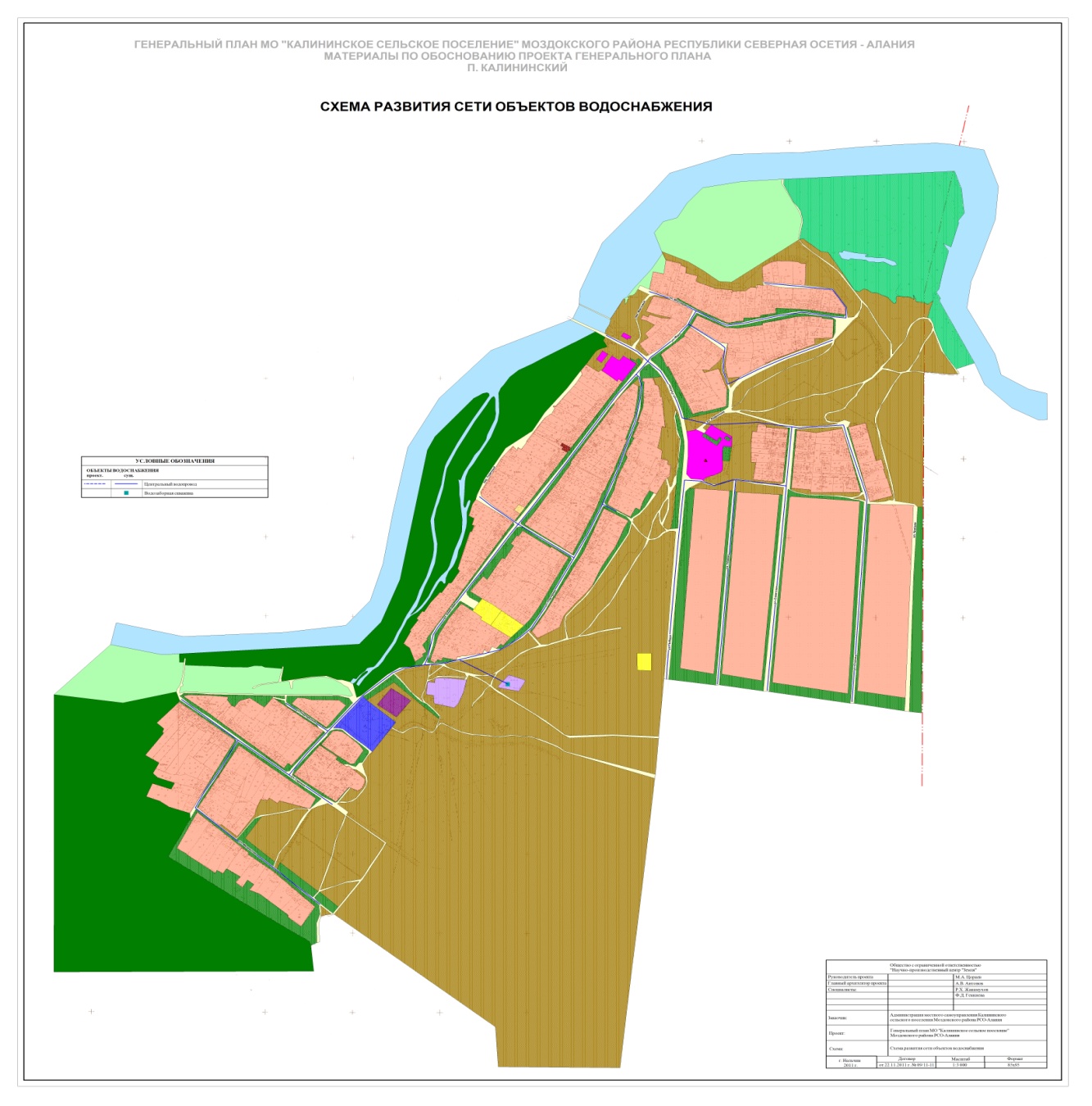 